ТЕРРИТОРИАЛЬНАЯ ИЗБИРАТЕЛЬНАЯ КОМИССИЯ
ГОРОДА УССУРИЙСКА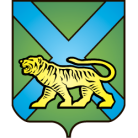 РЕШЕНИЕг. УссурийскО Порядке проведения жеребьевки по распределению между зарегистрированнымикандидатами бесплатного эфирного времени на каналетелевещания МУП «Телекомпания «Телемикс» Уссурийского городского округа при проведении выборов депутатов Думы Уссурийского городского округа,назначенных на 8 сентября 2019 годаВ соответствии со статьей 24 Федерального закона «Об основных гарантиях избирательных прав и права на участие в референдуме граждан Российской Федерации», статьей 28 Избирательного кодекса Приморского края территориальная избирательная комиссия города УссурийскаРЕШИЛА:Утвердить Порядок проведения жеребьевки по распределению между зарегистрированными кандидатами бесплатного эфирного времени на канале телевещания МУП «Телекомпания «Телемикс» Уссурийского городского округа при проведении выборов депутатов Думы Уссурийского городского округа, назначенным на 8 сентября 2019 года (прилагается). Разместить настоящее решение на официальном сайте администрации Уссурийского городского округа в разделе «Территориальная избирательная комиссия города Уссурийска» в информационно-телекоммуникационной сети «Интернет».Председатель комиссии                                                               О.М. Михайлова Секретарь комиссии                                                                            Н.М. БожкоУТВЕРЖДЕНрешением территориальной избирательной комиссии города Уссурийскаот 27 июня 2019 года № 160/1083Порядокпроведения жеребьевки по распределению между зарегистрированными кандидатами бесплатного эфирного времени на канале телевещания МУП «Телекомпания «Телемикс» Уссурийского городского округа при проведении выборов депутатов Думы Уссурийского городского округа,  назначенных на 8 сентября 2019 годаОбщие положенияНастоящим Порядком регулируется   проведение жеребьевки по распределению бесплатного эфирного времени на канале телевещания муниципального унитарного предприятия «Телекомпания «Телемикс» Уссурийского городского округа (далее – организация телевещания)  между зарегистрированными  кандидатами в депутаты  Думы Уссурийского городского округа (далее – кандидаты) в соответствии со статями 50, 51 Федерального закона «Об основных гарантиях избирательных прав и права на участие в референдуме граждан Российской Федерации» (далее – Федеральный закон) и статьями 61,  62 Избирательного кодекса Приморского края (далее – Избирательный кодекс). 1.2.  В соответствии с пунктом 2 статьи 49 Федерального закона и части 2 статьи 60 Избирательного кодекса бесплатное эфирное время на каналах организаций телевещания предоставляется в период, который начинается за 28 дней до дня голосования и прекращается в ноль часов по местному времени дня, предшествующего дню голосования, по рабочим дням. Количество рабочих дней в данный период составляет 20 дней. 2. Расчет объема бесплатного эфирного времени,предоставляемого кандидату2.1. В соответствии с частью 3 статьи 62 Избирательного кодекса Приморского края при проведении выборов если в результате предоставления бесплатного эфирного времени на каждого зарегистрированного кандидата придется более 10 минут бесплатного эфирного времени, общий объем бесплатного эфирного времени, которое организация телевещания предоставляет для проведения предвыборной агитации должен составлять 10 минут, умноженных соответственно на количество зарегистрированных кандидатов.2.2. В соответствии с пунктом 4 статьи 51 Федерального закона, частью 4 статьи 62 Избирательного кодекса Приморского края не менее половины общего объема бесплатного эфирного времени, выделяемого организацией   телевещания, отводится кандидатам для проведения дискуссий, «круглых столов», иных совместных агитационных мероприятий. Если на каждого кандидата, зарегистрированного по одномандатному избирательному округу, из общего объема бесплатного эфирного времени приходится менее пяти минут бесплатного эфирного времени, данное правило не применяется.  Организация телевещания должна определить конкретные интервалы предоставления бесплатного эфирного времени с учетом требования пункта 9 статьи 51 Федерального закона. Организация телевещания, исходя из общего объема предоставляемого бесплатного эфирного времени на канале, общего числа кандидатов, которые вправе это эфирное время получить, вычисляет, какой конкретный объем эфирного времени будет приходиться на каждого кандидата. 2.3. Территориальная избирательная комиссия города Уссурийска, организующая выборы (далее – Комиссия), не позднее одного дня до даты проведения жеребьевки информирует организацию телевещания о количестве и персональном составе кандидатов, которые получают бесплатное эфирное время.3. Подача заявки на участие в жеребьевке по распределению бесплатного эфирного времени 3.1. Кандидаты, желающее получить бесплатное эфирное время, сразу же после регистрации, представляют в Комиссию письменную заявку на участие в жеребьевке по распределению бесплатного эфирного времени в соответствии с приложением № 1 к настоящему Порядку с указанием лица (лиц), уполномоченного (уполномоченных) принимать участие в жеребьевке, либо письменное заявление об отказе от получения бесплатного эфирного времени (бесплатной печатной площади).4. Порядок подготовки к проведению жеребьевки по распределениюбесплатного эфирного времени 4.1. Обязанность подготовить помещение к проведению жеребьевки возлагается на Комиссию, обязанность подготовить необходимые материалык жеребьевке – на соответствующую организацию телевещания.4.2. Для проведения жеребьевки по распределению между кандидатамибесплатного эфирного времени организация телевещания готовит комплекты конвертов с вложенными в них листами, содержащими даты и время выхода в эфир: агитационных материалов кандидатов; совместных агитационных мероприятий кандидатов. Выделяемое эфирное время может быть разделено на несколько блоков.4.3.  При распределении бесплатного эфирного времени резервируется эфирное время, которое может быть бесплатно предоставлено кандидатам с учетом возможного вынесения судом решения об отмене решения Комиссии об отказе в регистрации кандидата.5. Проведение жеребьевки по распределению бесплатного эфирного времени5.1. Жеребьевка по распределению бесплатного эфирного времени между кандидатами проводится на следующий день со дня завершения регистрации. Комиссия самостоятельно заблаговременно определяет дату, время и место проведения жеребьевки, о чем не позднее, чем за один день до ее проведения информирует кандидатов. 5.2. В жеребьевке участвуют кандидаты или их доверенные лица, члены Комиссии. Если от имени кандидатов в жеребьевке будут принимать участие иные лица, не упомянутые в данном пункте Порядка, в числе документов, удостоверяющих их полномочия, они должны представить доверенность, оформленную в установленном законом порядке, выданную кандидатом, и паспорт (документ, заменяющий паспорт гражданина Российской  Федерации). Указанные лица перед началом жеребьевки должны зарегистрироваться.  5.3. В случае отсутствия при проведении жеребьевки кандидата, представителя кандидата, в жеребьевке, в интересах кандидата, принимает участие уполномоченный член Комиссии с правом решающего голоса. 5.4. При проведении жеребьевки имеют право присутствовать члены Комиссии с правом решающего и с правом совещательного голоса, представители телекомпании, лица, указанные в пункте 1 статьи 30 Федерального закона и части 1 статьи 33 Избирательного кодекса. 6. Механизм проведения жеребьевки6.1. Представитель Комиссии (далее – проводящий жеребьевку) начинает процедуру жеребьевки с оглашения количества зарегистрированных кандидатов, количества заявок зарегистрированных кандидатов, количества отсутствующих кандидатов.Проводящий жеребьевку оглашает территорию распространения, обозначенную в Свидетельстве о регистрации соответствующей телекомпании, общий объем выделенного организацией телевещания эфирного времени, объем доли эфирного времени, причитающийся кандидату, для размещения агитационных материалов, сведения о датах выхода в эфир агитационных материалов и проведения совместных агитационных мероприятий, механизм проведения жеребьевки.6.2. Устанавливается следующий механизм жеребьевки.Жеребьевка по распределению бесплатного эфирного времени сначала проводится между кандидатами согласно времени регистрации. Кандидат (его представитель) выбирает конверт с информацией о дате и времени предоставления организацией телевещания каждому кандидату доли эфирного времени для размещения агитационных материалов. Указанные сведения им оглашаются, заносятся членом Комиссии в соответствующий протокол жеребьевки, после чего кандидат расписывается в этом протоколе. Форма протокола приводится в приложении № 3 к настоящему Порядку.В протоколе также ставит свою подпись член Комиссии с правом решающего голоса (если он принимает участие в жеребьевке в интересах отсутствующего кандидата).6.3. Протокол подписывают уполномоченный представитель организации телевещания и член Комиссии с правом решающего голоса.Даты и время выхода в эфир агитационных материалов и совместных агитационных заносятся членом Комиссии в протокол по мере их определения. Подлинник протокола остается в Комиссии, а заверенная Комиссией копия протокола передается в организацию телевещания.6.4. Составленный на основе протокола график распределения бесплатного эфирного времени утверждается решением Комиссии и доводится до сведения избирателей.6.5. Аудиовизуальные агитационные материалы кандидатов представляются в соответствующую организацию телевещания не позднее чем за 3 дня до дня выхода в эфир соответствующего агитационного материала. 6.6.  Зарегистрированный кандидат вправе отказаться от участия в совместном агитационном мероприятии. При этом эфирное время, отведенное для проведения совместного агитационного мероприятия, в том числе в случае, если в указанном мероприятии может принять участие только один участник, не уменьшается, за исключением случая, когда такому участнику по его желанию предоставляется бесплатное эфирное время в пределах доли, полученной в результате деления объема эфирного времени, предоставляемого для  проведения совместного агитационного мероприятия, на общее число предполагавшихся участников указанного агитационного мероприятия, для  размещения агитационных материалов. Отказ от участия в совместном агитационном мероприятии не влечет за собой увеличение объема бесплатного эфирного времени, предоставляемого зарегистрированному кандидату, отказавшемуся участвовать в указанном мероприятии, за исключением случая, когда от участия в мероприятии отказались все предполагавшиеся участники и остался только один участник. В этом случае кандидату по его желанию предоставляется бесплатное эфирное время в пределах доли, полученной в результате деления объема эфирного времени, предоставляемого для проведения совместного агитационного мероприятия, на общее число предполагавшихся участников указанного агитационного мероприятия, для размещения агитационных материалов.6.7. Оставшаяся часть общего объема бесплатного эфирного времени предоставляется организацией телевещания зарегистрированным кандидатам для размещения агитационных материалов на платной основе.________________________________Приложение № 1у№ 8ОБРАЗЕЦ ЗАЯВКИзарегистрированного кандидатав территориальную избирательную комиссию города Уссурийскана участие в жеребьевке по распределениюбесплатного эфирного времени                 Председателютерриториальной избирательной комиссии города УссурийскаЗАЯВКАЯ, __________________________________________________________ , (фамилия, имя, отчество)зарегистрированный кандидат в депутаты Думы Уссурийского городского округа по одномандатному избирательному округу № _____ сообщаю о своем участии в жеребьевке по распределению бесплатного эфирного времени, выделяемого на канале муниципального унитарного предприятия «Телекомпания «Телемикс» Уссурийского городского округа, для проведения предвыборной агитации.________________________                                  ______________________               Подпись						                      ДатаПриложение № 2Протокол жеребьевки по определению дат и времени выхода в эфир на бесплатной основе предвыборных агитационных материалов зарегистрированных кандидатов при проведении выборов депутатов Думы Уссурийского городского округа,назначенных на 8 сентября 2019 годаМуниципальное унитарное предприятие «Телекомпания «Телемикс» Уссурийского городского округа  (наименование организации телевещания)Представитель организации телевещания             ____________   ________________________         _____________                                                                                                                            (подпись)                             (инициалы, фамилия)                                           (дата)Член территориальной избирательной комиссиигорода Уссурийска с правом решающего голоса    ____________   ________________________         _____________                                                                                                                              (подпись)                            (инициалы, фамилия)                                          (дата)27 июня 2019 года                     № 160/1083      № п/пФамилия, имя, отчество зарегистрированного кандидата (фамилии указываются согласно времени регистрации)Даты и время выхода в эфир совместных агитационных мероприятийДаты и время выхода в эфир иных агитационных материаловФамилия, инициалы зарегистрированного кандидата (его представителя), участвовавшего в жеребьевке (члена избирательной комиссии с правом решающего голоса)Подпись (расшифровка подписи) зарегистрированного кандидата (его представителя), участвовавшего в жеребьевке (члена избирательной комиссии с правом решающего голоса) и дата подписания